TITLE: TAK-676: A Novel Stimulator of Interferon Genes (STING) Agonist Promoting Durable Interferon-Dependent Anti-Tumor Immunity in Preclinical StudiesAuthors: Elizabeth Carideo Cunniff1*, Yosuke Sato1*, Doanh Mai1*, Vicky A. Appleman1, Shinji Iwasaki2, Vihren Kolev1, Atsushi Matsuda2, Judy Shi1, Michiyo Mochizuki2, Masato Yoshikawa2, Jian Huang1, Luhua Shen1, Satyajeet Haridas1, Vaishali Shinde1, Chris Gemski1, Emily R. Roberts1, Omid Ghasemi1†, Hojjat Bazzazi1‡, Saurabh Menon1, Tary Traore1§, Pu Shi1¶, Tennille D. Thelen1**, Joseph Conlon1††, Adnan O. Abu-Yousif1, Christopher Arendt1, Michael H. Shaw1, and Masanori Okaniwa1*Authors contributed equally to this manuscriptAffiliations: 1Takeda Development Center Americas, Inc. (TDCA), Lexington, MA, USA2Takeda Pharmaceutical Company, Ltd., Fujisawa, Kanagawa, Japan†Current affiliation: Invicro, LLC, Needham, MA, USA‡Current affiliation: Cytomx Therapeutics, South San Francisco, CA, USA§Current affiliation: TScan Therapeutics, Waltham, MA, USA¶Current affiliation: BeiGene, Cambridge, MA, USA**Current affiliation: Atara Biotherapeutics, Inc., South San Francisco, CA, USA††Current affiliation: Pfizer, Inflammation and Immunology, Cambridge, MA, USACorresponding authors:Michael H. ShawTakeda Development Center Americas, Inc. (TDCA), 95 Hayden Avenue, Lexington, MA 02421, USAEmail: michael.shaw2@takeda.comPhone: +1 (617) 761-6834Masanori OkaniwaTakeda Development Center Americas, Inc. (TDCA), 95 Hayden Avenue, Lexington, MA 02421, USA Email: Masanori.Okaniwa2@takeda.com Phone: +1 (617) 444-1596Authors’ Disclosures YS, ECC, DM, VAA, SI, VK, AM, JS, MM, MY, JH, LS, SH, VS, CG, ERR, HB, SM, TT, PS, JC, AOA-Y, CWA, MHS, MO disclose employment with Takeda. OG discloses previous employment with Takeda and current employment with Invicro, LLC. TDT discloses previous employment with Takeda and current employment with Atara Biotherapeutics, Inc.SUPPLEMENTAL FIGURESSupplementary Figure 1. Cell viability of A, human monocyte derived dendritic cells by TAK-676 at 24 hours from 5 donors, and B, of mouse bone marrow derived dendritic cells up to 72 hours from 2 donors. 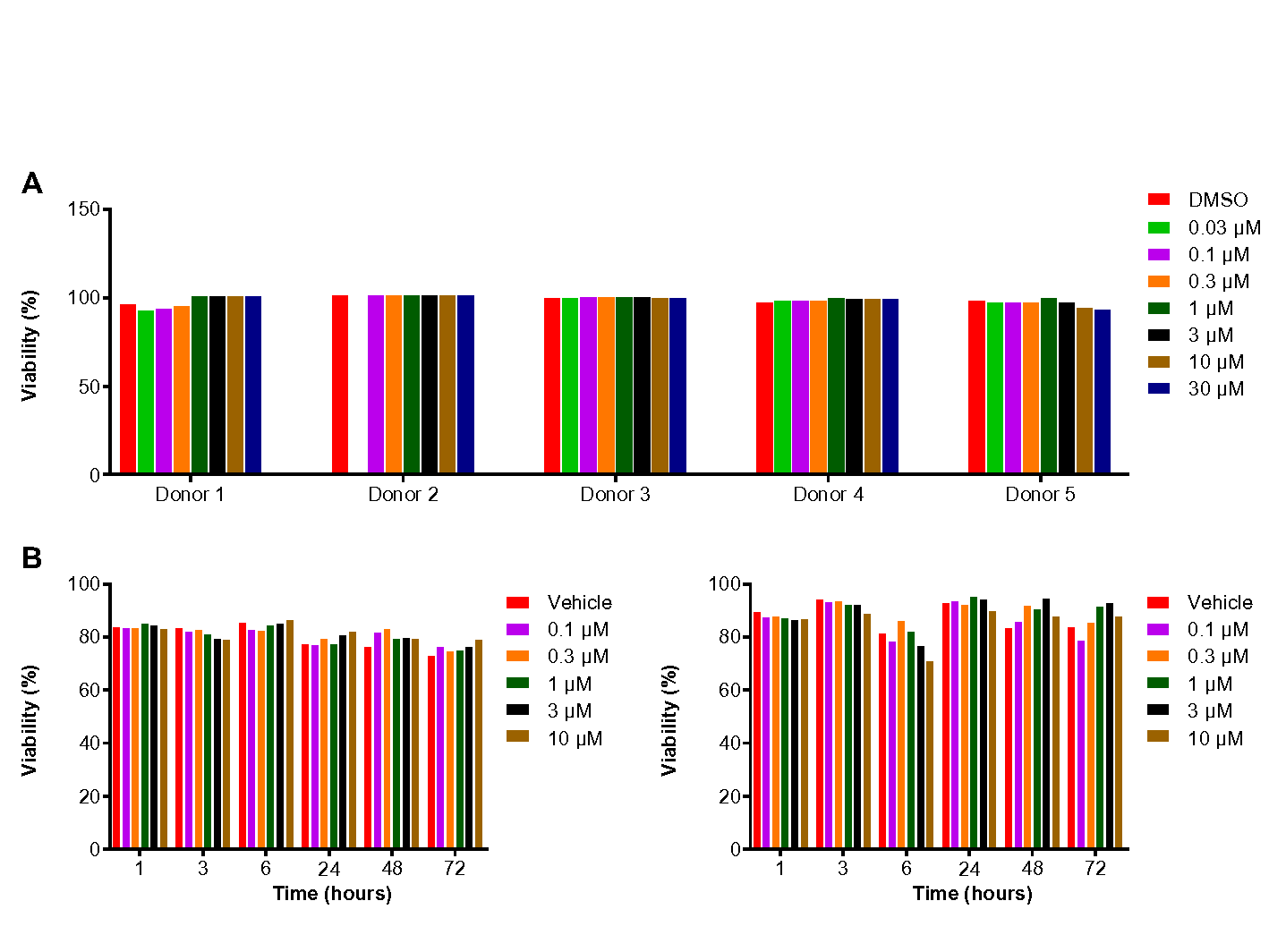 Supplementary Figure 2. Mean plasma (left) and tumor (right) concentration–time curves of TAK-676 in BALB/c mice bearing A20 tumors after intravenous administration of TAK-676 at 0.025, 0.125, 0.25, 0.5, and 2 mg/kg. 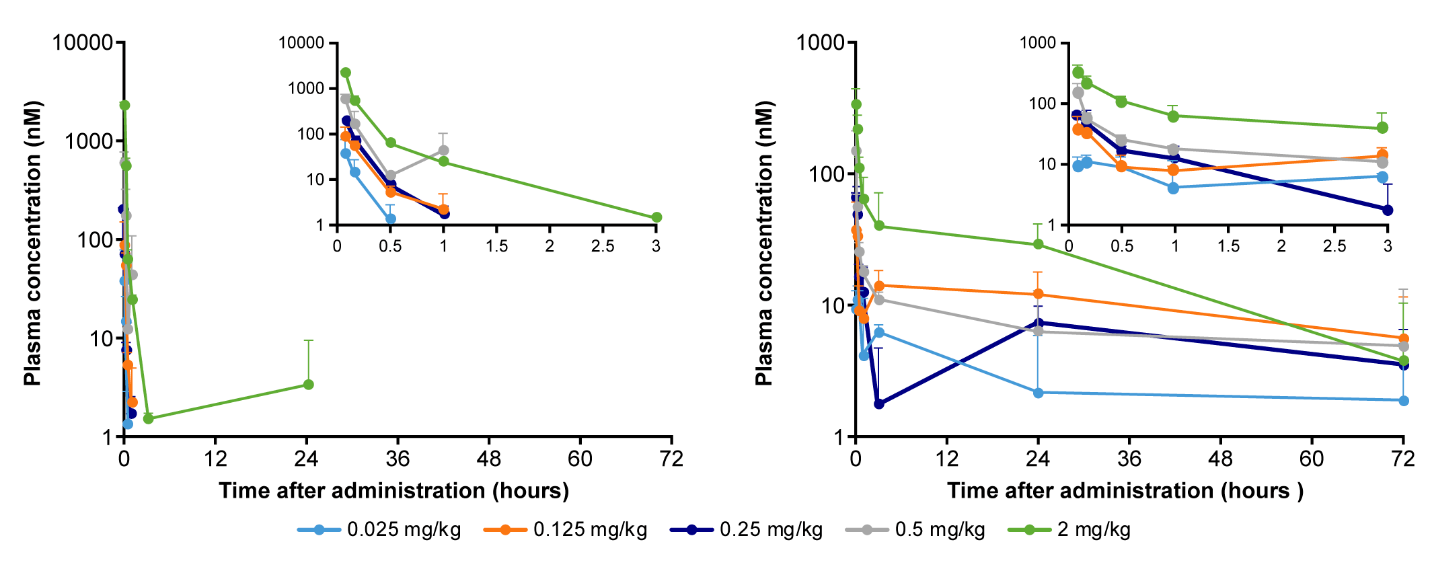 Supplementary Figure 3. Mean percent body weight change over time in: A, BALB/c mice bearing CT26.WT syngeneic tumors; B, BALB/c mice bearing A20 syngeneic tumors; All data shown are representative of at least three independent experiments.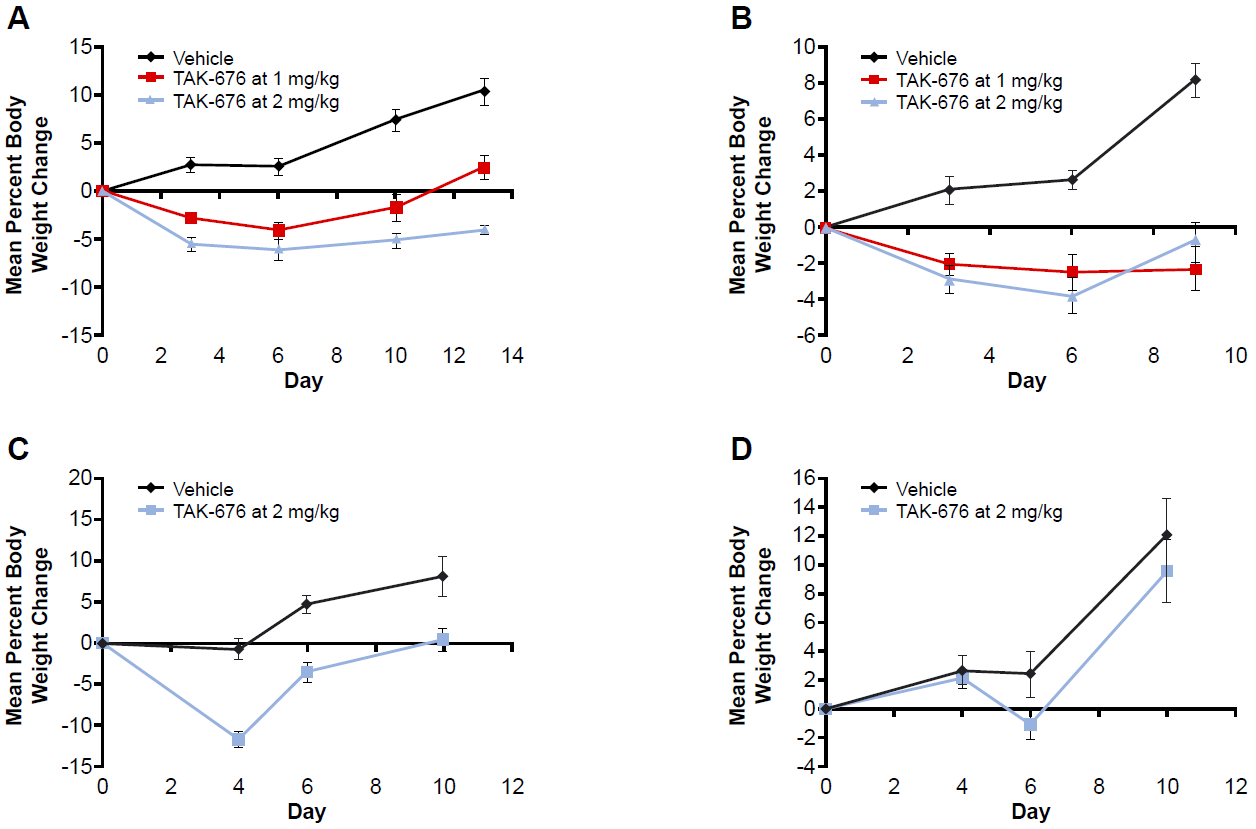 Supplementary Figure 4. Mean percent body weight change over time in WT or STING-deficient C57BL/6J-Tmem173gt/J (Goldenticket) mice bearing STING WT or deficient B16-F10 syngeneic tumors dosed with vehicle or TAK-676.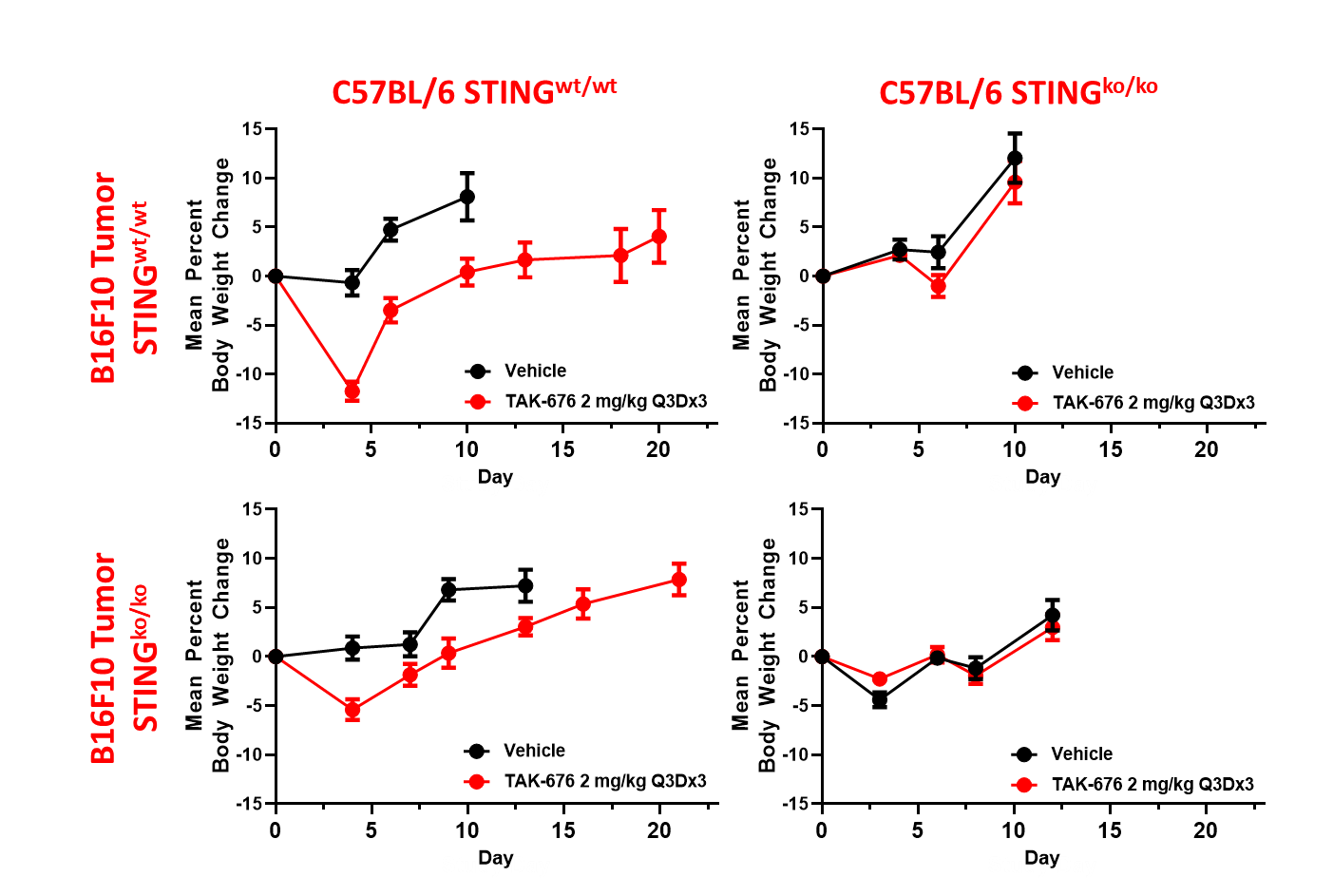 Supplementary Figure 5. Cytokine responses in plasma (left) and tumor (right) in A20 tumor-bearing mice following exposure to a single intravenous dose of vehicle or TAK-676: A, TNF-α; B, MCP-1; and C, IL-6. All data shown are representative of at least three independent experiments.Δ: Indicates that some samples in this group had values below the lower limit of quantitation of the assay or had values extrapolated beyond the standard range. 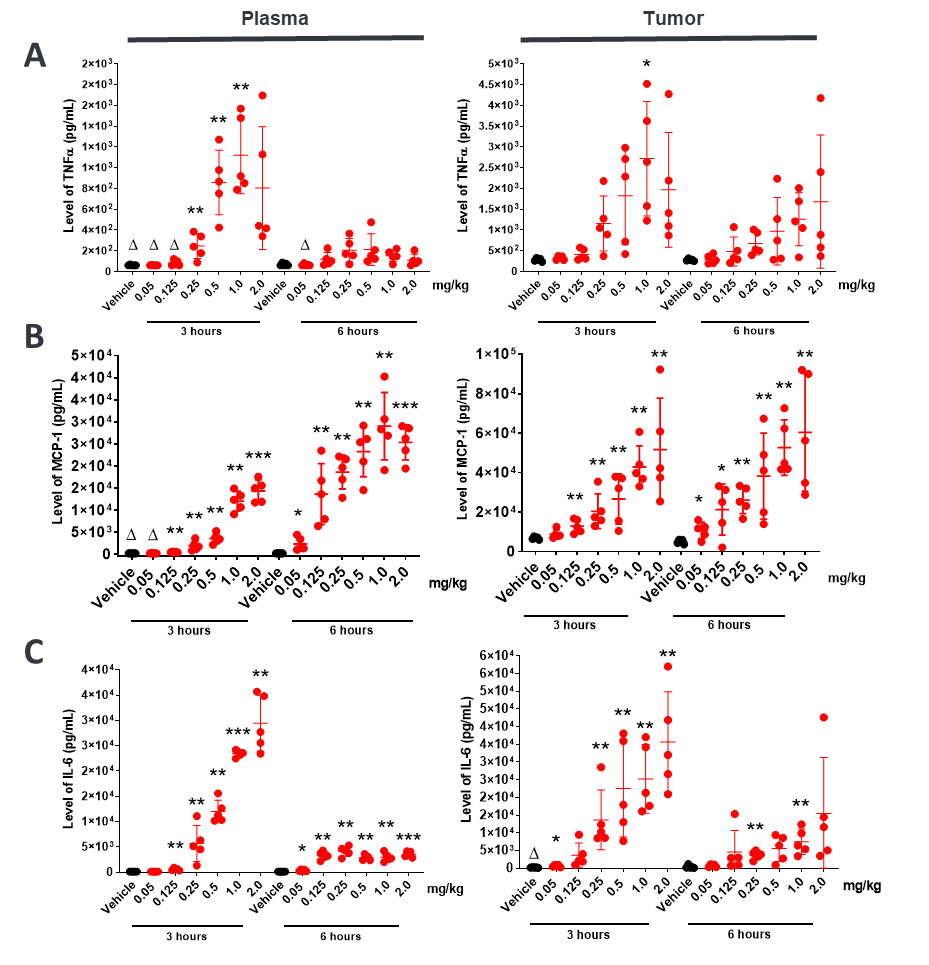 *: p value ≤ 0.05 relative to vehicle control.**: p value ≤ 0.01 relative to vehicle control.***: p value < 0.000001 relative to vehicle control.